P.O. Box 1083 - Richmond  KY  40476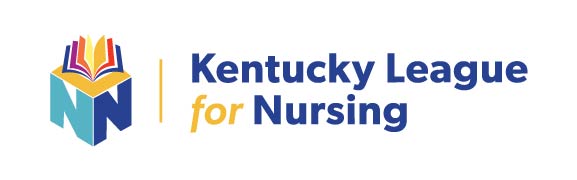   										(859)314-5946
Poster Presentation Proposal Form May 19 – 20, 2022  Annual KLN ConferenceNote:  All students submitting posters must have a faculty advisor who is a KLN Member and will be present at  the KLN Conference.Title of Poster: Presenter(s) with Affiliation and Contact Information:
Primary contact with e-mail and phone:  Additional presenters:  Approximate size of poster: I will need wall space to display my poster.	The space for wall display is 3 ft x 5 ft.  If your poster is larger, indicate this here:  size -  _______I will need a table to display my poster.	
             Table size is 4 ft x 8 ft.Presenters will provide all supplies for poster display (i.e., tacks, Velcro). ABSTRACT:Send this submission form and the abstract before April 15, 2022 via e-mail to: 	kyleaguenursing@yahoo.com